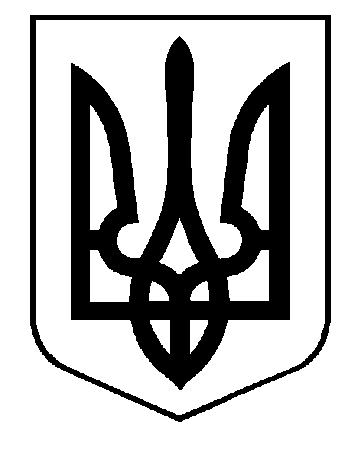 УКРАЇНАВИКОНАВЧИЙ КОМІТЕТУХУСТСЬКОЇ МІСЬКОЇ РАДИРІШЕННЯ № 31004.06. 2024р.	 					                                           м. ХустПро тимчасове призупинення роботидошкільного підрозділу Лунківського ЗЗСО І ступеню Хустської міської ради Відповідно до Закону України ,,Про місцеве самоврядування в Україні”, на виконання Законів України ,,Про освіту”, ,,Про дошкільну освіту”, відповідно до подання керівника Лунківського ЗЗСО І ступеню ,,Радість” Хустської міської ради №18 від 31.05.2024 (копія додається), враховуючи заяви батьків вихованців про те, що діти не будуть відвідувати дошкільну групу під час літнього періоду за сімейними обставинами та в зв’язку з відрахуванням вихованців із контингенту (за заявами батьків з причини вступу до школи – загалом 16 заяв, що відповідає контингенту садка) виконавчий комітет міської радиВИРІШИВ:1. Призупинити з 10 червня 2024 року по 31 липня 2024 року (включно, на 38 робочих днів) функціонування дошкільної групи Лунківського ЗЗСО І ст. ,,Радість” Хустської міської ради.2.Управлінню освіти, релігій та у справах національностей виконавчого комітету Хустської міської ради у випадку необхідності забезпечити тимчасове влаштування вихованців дошкільної групи Лунківського ЗЗСО І ст. ,,Радість” в інші заклади дошкільної освіти територіально наближені до місця проживання дітей.3. Контроль за виконанням цього рішення покласти на заступника міського голови Василя КАЛИНА та начальника управління освіти, релігій та у справах національностей виконавчого комітету Хустської міської ради Олесю КАЛИНИЧ.В. о. міського головиВасиль ГУБАЛЬ